lMADONAS NOVADA PAŠVALDĪBA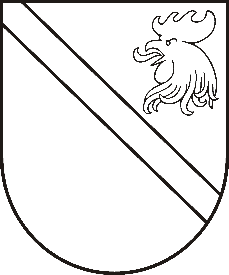 Reģ. Nr. 90000054572Saieta laukums 1, Madona, Madonas novads, LV-4801 t. 64860090, fakss 64860079, e-pasts: dome@madona.lv ___________________________________________________________________________MADONAS NOVADA PAŠVALDĪBAS DOMESLĒMUMSMadonā2018.gada 29.martā								Nr.110									(protokols Nr.5, 2.p.)Par dāvinājuma pieņemšanu Madonas novada pašvaldībā saņemts Māra Mažajeva iesniegums (reģistrācijas Nr.MNP/2.1.3.6./18/219) par dāvinājuma pieņemšanu no viņam piederoša zemesgabala daļas dāvinājumu pašvaldībai.Iesniegumam pievienots 30.05.2017. noslēgtais priekšlīgums starp Madonas novada pašvaldību un Māri Mažajevu, par to, ka Māris Mažajevs no sev piederošā nekustamā īpašuma “Kalna priedītes” (kadastra Nr. 7062 005 0068, sastāv no zemesgabala 2,17 ha platībā) pašvaldībai uzdāvinās daļu, kas nepieciešama pašvaldībai piederošā autoceļa Nr. 22 “Lāči – Jāņukalns” uzturēšanai.Dāvināmais zemesgabals ir uzmērīts un reģistrēts zemesgrāmatā kā nekustamā īpašuma “Kalna priedītes” sastāvā ietilpstoša atsevišķa zemes vienība ar kadastra apzīmējumu 7062 005 0144, platība – 0,13 ha apmērā.  Uz iepriekš minētās zemes vienības atrodas Madonas novada pašvaldībai piederoša autoceļa Nr. 22 “Lāči – Jāņukalns” daļa 0,183 km garumā. Zemes vienība tiks pievienota pašvaldībai piederošajam nekustamajam īpašumam (kadastra apzīmējums 7062 001 0058) kā otrā  zemes vienība.Noklausījusies Kalsnavas pagasta pārvaldes vadītāja A.Mūrmaņa sniegto informāciju, ņemot vērā 21.03.2018. Uzņēmējdarbības, teritoriālo un vides jautājumu komitejas atzinumu, atklāti balsojot: PAR – 10 (Agris Lungevičs, Ivars Miķelsons, Artūrs Čačka, Andris Dombrovskis, Gunārs Ikaunieks, Valda Kļaviņa, Andris Sakne, Rihards Saulītis, Aleksandrs Šrubs, Kaspars Udrass), PRET – NAV,  ATTURAS – NAV,  Madonas novada pašvaldības dome  NOLEMJ:Pieņemt no Māra Mažajeva (p.k. 230980 – 11738, dzīvesvietas adrese: Strauta iela 2, Jāņukalns, Kalsnavas pag., Madonas nov., LV 4860) dāvinājumu – nekustamā īpašuma sastāvā “Kalna priedītes” (ierakstīts Kalsnavas pagasta zemesgrāmatu nodalījumā Nr.100000521451, kadastra Nr. 7062 005 0097) ietilpstošo zemes vienību ar kadastra apzīmējumu 7062 005 0144, platība 0,13 ha apmērā;  Uzdot Juridiskajai nodaļai organizēt nekustamā īpašuma dāvinājuma līguma slēgšanu un nekustamā īpašuma ierakstīšanu Zemesgrāmatā uz Madonas novada pašvaldības vārda.Domes priekšsēdētājs						A.Lungevičs